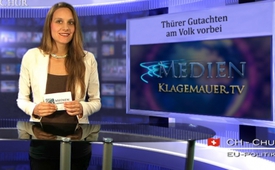 Thürer Gutachten am Volk vorbei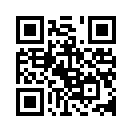 Im Auftrag des Bundesrates
erstellte der Zürcher Staatsrechtsprofessor
Daniel Thürer
2011 ein „Gutachten über mögliche Formen der Umsetzung und ...Im Auftrag des Bundesrates
erstellte der Zürcher Staatsrechtsprofessor
Daniel Thürer
2011 ein „Gutachten über mögliche Formen der Umsetzung und
Anwendung der bilateralen Abkommen“
zwischen der Schweiz
und der Europäischen Union.
In dem Gutachten werden drei
Möglichkeiten aufgeführt, wie
die Schweiz, ohne den Volkswillen
zu erfragen, in Zusammenarbeit
mit dem Europäischen Gerichtshof
(EuGH) einen „automatischen“
EU-Beitritt erzwingen
kann. Das Dokument legt
dem Bundesrat eine Handlungsanweisung
vor, die den Weg zur
Übernahme des gesamten EURechts
durch die Schweiz ohne
Volksabstimmung öffnet.
Im Kern geht es darum, eine
„Umsetzungsstelle“ zu schaffen,
welche die Kompetenz hat, neue
Entscheidungen und Praxisänderungen
selbständig anzuordnen –
an Parlament und Volk vorbei.
Obwohl sich die Schweizer
Bevölkerung 2001 mit 76.8 %
Nein-Stimmen klar gegen die
Volksinitiative „Ja zu Europa“
ausgesprochen hatte, werden
nun also sämtliche Hebel in Bewegung
gesetzt, die Schweiz
durch verborgene List vollumfänglich
der EU und deren Gewalt
zu unterwerfen!von lb.Quellen:http://www.europa.admin.ch/themen/00499/00503/01777/index.html?lang=dehttp://www.schweizerzeit.ch/cms/index.php?page=/News/EUBeitritt_via_Hintertreppe-859https://de.wikipedia.org/wiki/Eidgenössische_Volksinitiative_«Ja_zu_Europa»Das könnte Sie auch interessieren:---Kla.TV – Die anderen Nachrichten ... frei – unabhängig – unzensiert ...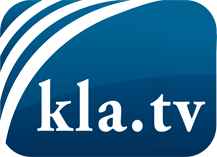 was die Medien nicht verschweigen sollten ...wenig Gehörtes vom Volk, für das Volk ...tägliche News ab 19:45 Uhr auf www.kla.tvDranbleiben lohnt sich!Kostenloses Abonnement mit wöchentlichen News per E-Mail erhalten Sie unter: www.kla.tv/aboSicherheitshinweis:Gegenstimmen werden leider immer weiter zensiert und unterdrückt. Solange wir nicht gemäß den Interessen und Ideologien der Systempresse berichten, müssen wir jederzeit damit rechnen, dass Vorwände gesucht werden, um Kla.TV zu sperren oder zu schaden.Vernetzen Sie sich darum heute noch internetunabhängig!
Klicken Sie hier: www.kla.tv/vernetzungLizenz:    Creative Commons-Lizenz mit Namensnennung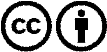 Verbreitung und Wiederaufbereitung ist mit Namensnennung erwünscht! Das Material darf jedoch nicht aus dem Kontext gerissen präsentiert werden. Mit öffentlichen Geldern (GEZ, Serafe, GIS, ...) finanzierte Institutionen ist die Verwendung ohne Rückfrage untersagt. Verstöße können strafrechtlich verfolgt werden.